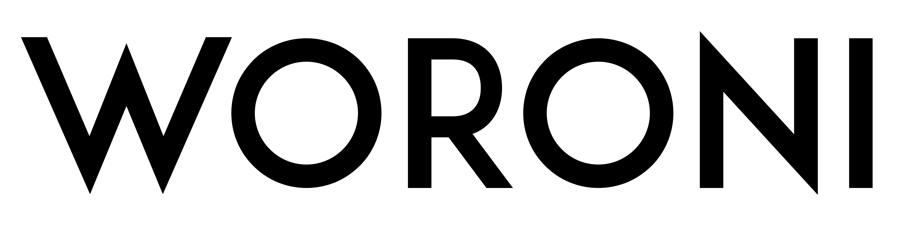 BOARD MEETING AGENDA:DATE 16 OCTOBER, TIME 6:00PMBOARD MEETING AGENDA:DATE 16 OCTOBER, TIME 6:00PMBOARD MEETING AGENDA:DATE 16 OCTOBER, TIME 6:00PMBOARD MEETING AGENDA:DATE 16 OCTOBER, TIME 6:00PMMeeting Venue:Meeting Venue:Woroni Boardroom Woroni Boardroom Meeting Opened:Meeting Opened:6:176:17Meeting Closed:Meeting Closed:7:007:00Present:Present:Zoe, Linda, Jasper, Kanika, James and NathalieZoe, Linda, Jasper, Kanika, James and NathalieApologies:Apologies:Kat and Oscar Kat and Oscar No.ItemMinutesAction Items1Acknowledgement of CountryKanika2Confirmation  of Previous MinutesDone out of Session 3Previous Action Items:None PrintPrintPrintPrint4News UpdateFinal print edition of the year, demonstrates Woroni’s capacity to engage with strong news content in print and our continued commitment to a physical newspaper the team has not pulled its weight the end of the year and I will be working on soliciting feedback on news this semester and preparing a handover for success While also providing a mechanism for the team to provide anonymous feedback There will always be things a news team doesn’t cover and certain decision need to be made over things that have been covered andHow to make them judicially Planning things out 5Content UpdateI love print!!!!Poetry slam this week Team let me down this edition which made it hard What do to with content over summer Working on the creative magazine Still use what we have but make it more manageable Whether or not certain sections should be there Cookbook 6Creative UpdateIssue looks beautiful Need to get going on the creative magazine What will be different next year Thinking about templates for paper and if it is feasible RadioRadioRadioRadio7Radio UpdateDate has been confirmed for the DJ Workshop for the 29th of October. Exact workshops and timing is still to be confirmed over the coming days.-Handover documents have been requested and begun from the whole team, this will help keep the institutional knowledge from this big year in radio continuing over to next year.-Woroni Radio Awards night preparation has begun, it will be on Sunday the 5th of November, with live DJ sets, light food, and a pool provided! All involved in radio this year, including the board, are invited.- Woroni Radio will be presenting the Pretzel Eating competition at Octoberfest on Thursday, from 3.45-4pm. All funding is being provided by The Pop-Up.TVTVTVTV8TV UpdateNo more news wrap ups for the rest of the semester Better sourcing of news clips So much content lined up (check board) Need to make sure that things come out on time Drip fed throughout exam week and stuff over break Thinking of ideas for summer projects Longer form stuff A little bit of a chat, what they want to see next year and a bit more freedom FinanceFinanceFinanceFinance10Finance UpdateBusiness Transaction Account: $6,869.56Business Online Saver:$153,388.51Term Deposit:$60,000SSAFThe SSAF presentation was on Friday - it went well - thanks to Kanika, Jonathan, Arun and Nat for their assistance in preparation and reading bids.SSAF questions for each Association will be emailed around tonight or tomorrow. Financial Policy ReviewWe’re reviewing our financial policy - they're all available on the website. If you have feedback, please get thoughts to me before 22 October. Our next Financial Committee meeting is 7 November.Marketing Nicole is working on an internal end of year survey for our sub-editors. She’ll be in touch with each specific portfolio - survey should be out by the end of the week.EventsWoroni Awards - this Friday at Wig & Pen, 4-6pm. Food will be provided.Solidarity Day - Thursday 26 Oct - can we arrange some music and maybe some crafty stalls? ANUSA/PARSA are doing a BBQ and a few other things. See events channel for more details. AdministrationAdministrationAdministrationAdministration11Administration UpdateKanika says thank you to all editors for all the work put in this semester.  Countdown Graphic by Zoe Honoraria ratings for sub-eds next Board Meeting Agenda ItemsAgenda ItemsAgenda ItemsAgenda Items12Poetry Slam Wednesday 7:30-9:30Fenner Fire pit Will make a schedule on what needs to be done Power for radio 8 poetry slammers Be super chill Celebrate poetry Julia and Ria will be also there helping Chill time creative expression Great if TV wants to come and livestream  Other BusinessOther BusinessOther BusinessOther Business16None. 